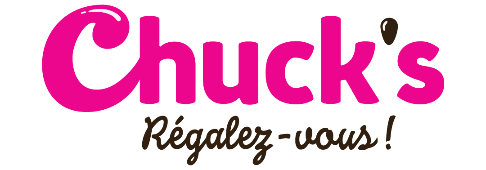 P1 à P4: LISTE DES ALLERGENES PRESENTS DANS LES GLACES ET SORBETS CHUCK’S P4 à PX: LISTE DES ALLERGENES PRESENTS DANS LA CONFISERIE CHUCK’SLes allergènes Céléri, Crustacés, Lupin, Mollusques, Moutarde, Poissons et Sésame sont absents de nos glaces et sorbets.Les allergènes Crustacés, Poissons, Moutarde, Céleri, Mollusques et Lupin sont absents de nos confiseriesNE CONTIENT PAS DE GELATINE DE PORCCONTIENT DE LA GELATINE DE PORCAUCUN ALLERGENENOS GLACES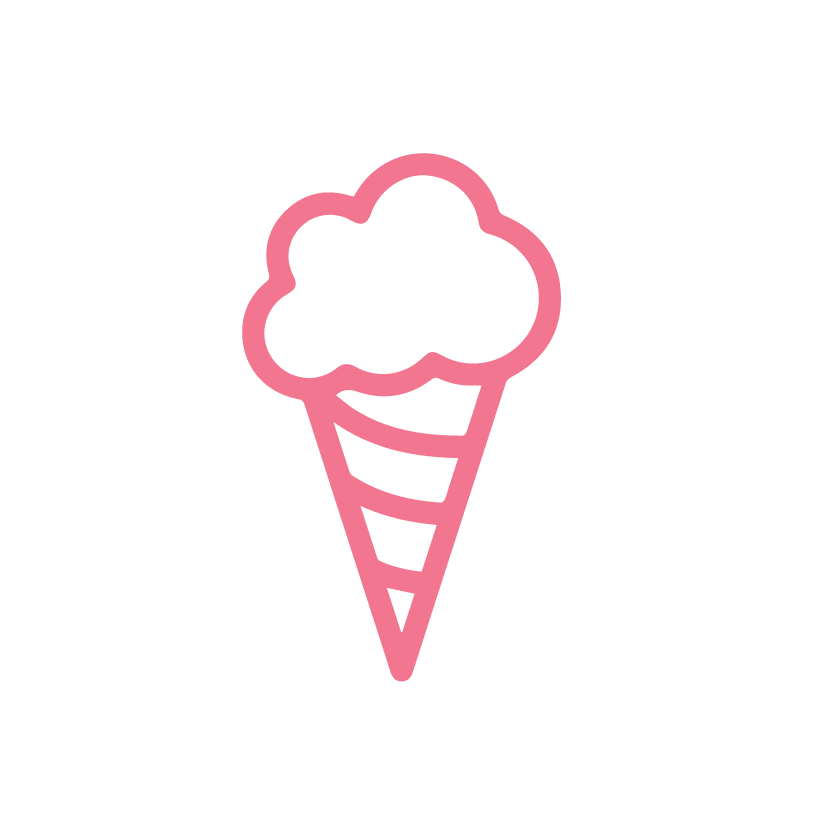 GLACE Banane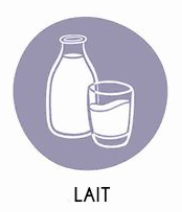 GLACE Bubble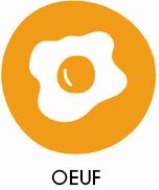 GLACE Bueno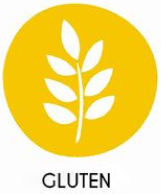 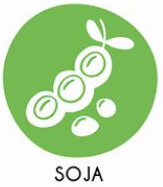 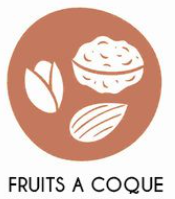 GLACE CaféGLACE Caramel Cacahuète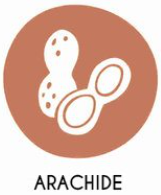 GLACE Chocolat Blanc OréoGLACE Chocolat Blanc SpéculoosGLACE Chocolat NoirGLACE MilkshakeGLACE NutellaGLACE PistacheGLACE PralinéGLACE SchtroumphGLACE SpéculoosGLACE StracciatellaGLACE Tiramisu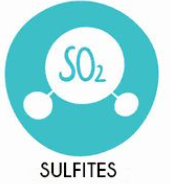 GLACE VanilleGLACE VioletteGLACE YaourtNOS SORBETSSORBET Abricot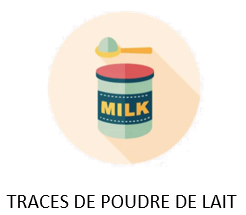 SORBET AnanasSORBET Citron Jaune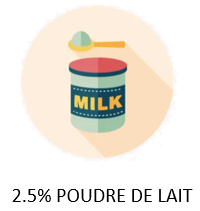 SORBET FraiseSORBET FramboiseSORBET Fruits RougesSORBET Mangue PassionSORBET MelonAssortiment maxi câbleBalles golf (banane, fraise, framboise, pomme et vanille)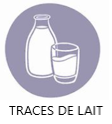 Banane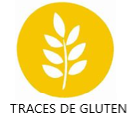 Boule nougat arachideCâbles lisses (fraise et framboise)Cacahuète Kubli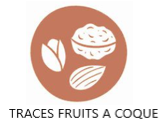 Cacahuète praline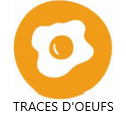 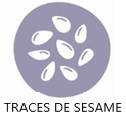 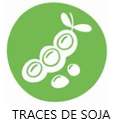 Car en sacCeintures (fraise et framboise)Ceinture pommeCocoboatCrocodileDragibus (GM et PM)FloopyFraise sauvageFraise sucréFraise tagadaFudge vanille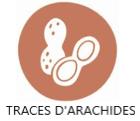 Guimauve CrickGuimauves (lait et noire)Gum fruitsKaraboolFraisoo boolNougat amandeNougatine casséeOr FinaRotella fruitSchtroumpfs (classique et géant)Souris caramelSucette fruit émojiZigoto Mètre RouléBillesFraise géanteNapoléon citronBoules fraiseFraise sucréNougat amandeBouteille siropFraizibusNougatine casséeCacahuète KubliFudge vanilleOr FinaCacahuète pralineGrosses mures (gélatine bovine)Rotella fruitCar en sacGum fruitsSchtroumpfs (classique et géant)Ceintures (framboise, fraise, pomme)Hitchies (gélatine bovine)Souris caramelCollierKaraboolSucette fruit emojiDragibus (GM et PM)LolliesZigoto mètre rouléAss maxi câbleFlanbotti caramelŒufBalles golf (banane, fraise, framboise, pomme, vanille)Fleur guimauveOurson citriqueBananeFloopyOurson gelBoule nougat arachideFraise sauvageOurson sans sucreCâbles lisses (fraise, framboise)Fraise tagadaPersicaCerises lissesFrite citriquePied citriqueCocoboatGuimauves (crick, lait et noire)PokémonColabizzFraisoo boolTarentuleCola sans sucreLangues (bleue, coca, fruit citriques)Tétines (acide PM et bleu citrique)CrocodileLuciole neolineTutti’zBillesFraise géanteŒufBoules fraiseFraizibusOurson (citrique, gel, sans sucre)Bouteille siropFrite citriquePersicaCerises lissesGrosses muresPied citriqueColabizzHitchiesPokémonCola sans sucreLangues (bleue, coca, fruits citriques)TarentuleCollierLolliesTétine (acide, bleu citrique)Flanbotti caramelLuciole neolineTutti’zFleur guimauveNapeleon citron